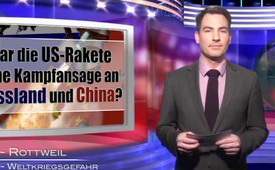 War die US-Rakete eine Kampfansage  an Russland und China?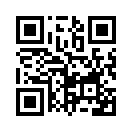 Die Trident-II-Test-Rakete, die am 7.11.2015 von der USS Kentucky vor Los Angeles abgefeuert wurde, ist im Ernstfall mit einem nuklearen Sprengkopf bestückt und hat eine Reichweite von 11.300 km. Der Abschuss am frühen Abend war sogar in den Bundesstaaten Arizona und Nevada zu sehen...War die US-Rakete eine Kampfansage an Russland und China?
Die Trident-II-Test-Rakete, die am 7.November 2015 von der USS Kentucky vor Los Angeles abgefeuert wurde, ist im Ernstfall mit einem nuklearen Sprengkopf bestückt und hat eine Reichweite von 11.300 km. Der Abschuss am frühen Abend war sogar in den Bundesstaaten Arizona und Nevada zu sehen. Das führte zu Panik und weltweiten Berichten. 
Mike Adams von NaturalNews dazu: „Es sollte so viele Augenzeugen (und entsprechende Videos) wie möglich geben, um damit eine sehr deutliche Botschaft an China zu senden: ›Wir können euch zerstören, wenn ihr euch nicht zurückhaltet.‹“ Er sieht die USA sogar in einem „unerklärten Kriegszustand“ mit Russland und China. Denn beide Nationen wachsen zunehmend zu dessen Rivalen um die Weltvorrangstellung heran.von ab.Quellen:http://info.kopp-verlag.de/hintergruende/geostrategie/michael-snyder/warum-starteten-die-usa-ohne-jegliche-vorwarnung-eine-atomrakete-die-von-los-angeles-aus-sichtbarw.html
http://www.naturalnews.com/051884_Trident_missile_launch_covert_war_with_China_first_strike_on_America.html
http://de.sputniknews.com/militar/20151125/305910395/us-raketenstart-signal-an-russland-china.htmlDas könnte Sie auch interessieren:#China - www.kla.tv/ChinaKla.TV – Die anderen Nachrichten ... frei – unabhängig – unzensiert ...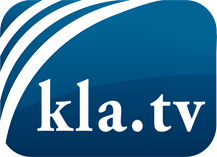 was die Medien nicht verschweigen sollten ...wenig Gehörtes vom Volk, für das Volk ...tägliche News ab 19:45 Uhr auf www.kla.tvDranbleiben lohnt sich!Kostenloses Abonnement mit wöchentlichen News per E-Mail erhalten Sie unter: www.kla.tv/aboSicherheitshinweis:Gegenstimmen werden leider immer weiter zensiert und unterdrückt. Solange wir nicht gemäß den Interessen und Ideologien der Systempresse berichten, müssen wir jederzeit damit rechnen, dass Vorwände gesucht werden, um Kla.TV zu sperren oder zu schaden.Vernetzen Sie sich darum heute noch internetunabhängig!
Klicken Sie hier: www.kla.tv/vernetzungLizenz:    Creative Commons-Lizenz mit Namensnennung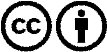 Verbreitung und Wiederaufbereitung ist mit Namensnennung erwünscht! Das Material darf jedoch nicht aus dem Kontext gerissen präsentiert werden. Mit öffentlichen Geldern (GEZ, Serafe, GIS, ...) finanzierte Institutionen ist die Verwendung ohne Rückfrage untersagt. Verstöße können strafrechtlich verfolgt werden.